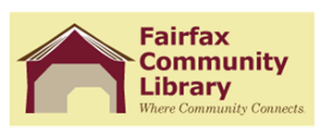 Board of Trustees MeetingMay 20, 20216:30 PM   Zoom Meeting AgendaCall to OrderApproval of Minutes for March 18, 2021 meetingTreasurer’s ReportCorrespondenceUpdates:	Highlights from our Library since last meeting – Emily	Summer Student Assistant – applicants/interviews	Summer Reading program	Early Literacy ProgramNew Business:	Summer schedule for the library            Begin policy review for updating the following:		Fairfax Community Library Code of Conduct		Fairfax Community Library Public Computer Use		Fairfax Community Library Unattended Children Policy	OtherAdjourn